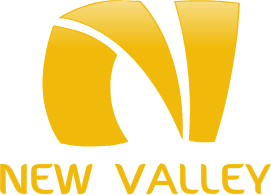 28th January 2019Dear Parents and Carers, Throughout the school year, we have study a variety of topics that have really engage and excite the children.  Our focus has been on The Victorians.  Within this topic the children will be learning all about the lifestyle back then. To further the children’s learning around these topics, we have made arrangements for the children to visit Victoria and Albert Museum on 5th of February 2019.We will be travelling by public transport and leaving school at 9:05 am.  We would like all children to arrive to school promptly by 8:50am. The class will return to school and children will be ready to be collected at 3:10pm.  Please could children bring to school a named rucksack or bag they are happy to carry, a named rain coat, comfortable footwear, and a packed lunch including a drink (this should be in a plastic bag as children will have to carry their lunch all day and boxes can become heavy). There is no cost to this trip, a second trip will be occurring in the next half term which involves a cost, this will be detailed on a separate letter. We will also need some parent helpers to assist us on the day.  If you would like to accompany us and lead a small group of children please indicate this on the form below.  In the case of getting more helpers than we need, we will pull the names from a hat.  Please return the form to the office. Thank you for your continued support. Yours sincerely Miss Weckmann_______________________________________________________________________________________________Child’s name _______________________________________________I give permission for my child to attend the school trip to Victoria and Albert Museum.I do/do not (please circle) give permission for photos to be taken.(signature) _________________________________________________I would like to offer to help on the trip Name _____________________________________________________Contact Number ____________________________________________